Le 12/05/2017 à 18:12, 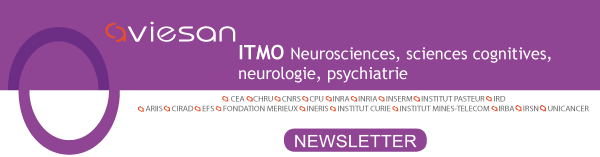 